ՀԱՇՎԵՏՎՈՒԹՅՈՒՆՀԱՅԱՍՏԱՆԻ ՀԱՆՐԱՊԵՏՈՒԹՅԱՆ ԱԶԳԱՅԻՆ ԺՈՂՈՎԻ ԲՅՈՒՋԵՏԱՅԻՆ ԳՐԱՍԵՆՅԱԿԻ 2020 ԹՎԱԿԱՆԻ ԵՐՐՈՐԴ ԵՌԱՄՍՅԱԿԻ ԿԱՏԱՐԱԾ ԱՇԽԱՏԱՆՔՆԵՐԻ ՎԵՐԱԲԵՐՅԱԼ 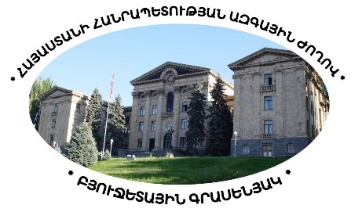                           ԱԺԲԳԵՐԵՎԱՆ-2020ԲՈՎԱՆԴԱԿՈՒԹՅՈՒՆՆԱԽԱԲԱՆ……………………………………………………………………………………………….3ԳՈՐԾՈՒՆԵՈՒԹՅՈՒՆ..………………………………………………………………………………3Ինքնաշխատ գործառույթների իրականացում․․․․․․․․․․․․․․․․․․․․․․․․․․․․․․․․․․․․․․․․․․․․․․․․․․․․․․․․․․․․․․․․․․․․․․․․3Հարցումների հիման վրա տեղեկանքների և աջակցության տրամադրում․․․․․․․.3Ազգային ժողովի կարողությունների զարգացում…………………………………….7Այլ աշխատանքներ․․․․․․․․․․․․․․․․․․․․․․․․․․․․․․․․․․․․․․․․․․․․․․․․․․․․․․․․․․․․․………………………………………..7ՆԱԽԱԲԱՆՀայաստանի Հանրապետության Ազգային ժողովի բյուջետային գրասենյակը (այսուհետ՝ Բյուջետային գրասենյակ) հաշվետու ժամանակահատվածում (01․07․2020թ.-30․09․2020թ) գործել է հետևյալ կազմով՝ Գագիկ Բարսեղյան` համակարգող փորձագետ, այլ փորձագետներ` Աշոտ Եղիազարյան և Աշոտ Ավետիսյան:Բյուջետային գրասենյակի կողմից 2020 թվականի երրորդ եռամսյակի ընթացքում կատարված աշխատանքների վերաբերյալ հաշվետվությունը կազմվել է Ազգային ժողովի աշխատակարգի 120-րդ կետի պահանջներից ելնելով:ԳՈՐԾՈՒՆԵՈՒԹՅՈՒՆԻնքնաշխատ գործառույթների իրականացում  (Գործառույթներ որոնք իրականացվում են իմպերատիվ՝ իրավական ակտերով սահմանված դեպքերում և ժամկետներում, անկախ հարցման առկայության)Բյուջետային գրասենյակը ղեկավարվելով Ազգային ժողովի աշխատակարգի 115-րդ կետի   10-րդ ենթակետերով սահմանված ժամկետներում պատրստել և Ազգային ժողովի ֆինանսավարկային և բյուջետային հարցերի մշտական հանձնաժողովին է տրամադրել Հայաստանի Հանրապետության 2020 թվականի առաջին կիսամյակի պետական բյուջեի կատարման ընթացքի վերաբերյալ Կառավարության ներկայացրած տեղեկանքի ամփոփ նկարագիրը:2020 թվականի առաջին ինն ամիսներին Բյուջետային գրասենյակը Ազգային ժողովի ֆինանսավարկային և բյուջետային հարցերի մշտական հանձնաժողովին է տրամադրել նաև Հայաստանի Հանրապետության 2019 թվականի պետական բյուջեի կատարման մասին տարեկան հաշվետվության ամփոփ նկարագիրը և Հայաստանի Հանրապետության 2020 թվականի առաջին եռամսյակի պետական բյուջեի կատարման ընթացքի վերաբերյալ Կառավարության ներկայացրած տեղեկանքի ամփոփ նկարագիրը:Հարցումների հիման վրա տեղեկանքների և աջակցության տրամադրումՏեղեկանքների պատրաստումԲյուջետային գրասենյակը 2020 թվականի երրորդ  եռամսյակի ընթացքում ստացել է 10 հարցում, բոլորն էլ պատգամավորական։ Ընդհանուր առմամբ, առաջին ինն ամիսների ընթացքում ստացվել է 97 հարցում, որից 68-ը պատգամավորական, 5-ը խմբակցություններից և 24-ը մշտական հանձնաժողովներից։Ստացված հարցումների հիման վրա պատրաստվել և Հայաստանի Հանրապետության Ազգային ժողովի նախագահին ու նրա տեղակալներին, բոլոր մշտական հանձնաժողովներին ու  խմբակցություններին, ինչպես նաև պատգամավորների է տրամադրվել 167 տեսակի տեղեկանքներ: Ընդհանուր առմամբ, առաջին ինն ամիսների ընթացքում պատրաստվել են 426 տեսակի տեղեկանքներ։    Բյուջետային գրասենյակը, ղեկավարվելով Ազգային ժողովի աշխատակարգի`115-րդ կետի 5-րդ ենթակետով և  117-րդ կետի 3-րդ ենթակետով, պատրաստել է ոլորտային  տեղեկանքներ Հայաստանի Հանրապետության 2020 թվականի հունիս, հուլիս, օգոստոս ամիսներ) պետական բյուջեներով նախատեսված ծախսերի կատարման ընթացքի վերաբերյալ: Պատրաստված 69 տեսակի տեղեկանքները տրամադրվել են Ազգային ժողովի համապատասխան մշտական հանձնաժողովներին՝ ըստ իրենց գործունեության ոլորտների, ինչպես նաև Ազգային ժողովի նախագահին, Ազգային ժողովի նախագահի տեղակալներին, բոլոր խմբակցություններին և պատգամավորների: Մասնավորապես,առողջապահության և սոցիալական հարցերի մշտական հանձնաժողովին՝ առողջապահության և սոցիալական պաշտպանության ոլորտների ծախսեր,արտաքին հարաբերությունների մշտական հանձնաժողովին՝ արտաքին հարաբերությունների ոլորտի ծախսեր,գիտության, կրթության, մշակույթի, սփյուռքի, երիտասարդության եւ սպորտի հարցերի մշտական հանձնաժողովին՝ կրթության, հանգստի, մշակույթի և կրոնի,  §Ընդհանուր բնույթի հանրային ծառայություններ¦ բաժնի §Ընդհանուր բնույթի հետազոտական աշխատանք¦ և §Ընդհանուր բնույթի հանրային ծառայությունների գծով հետազոտական և նախագծային աշխատանքներ¦ խմբերի համար նախատեսված  ծախսեր, տարածքային կառավարման, տեղական ինքնակառավարման, գյուղատնտեսության եւ բնապահպանության հարցերի մշտական հանձնաժողովին՝ ՀՀ տարածքային կառավարման և զարգացման նախարարության, մարզպետարանների, կառավարության տարբեր մակարդակների միջև իրականացվող ընդհանուր բնույթի տրանսֆերտների, §Բնակարանային շինարարություն և կոմունալ ծառայություններ¦, գյուղատնտեսության, անտառային տնտեսության, ձկնորսության և որսորդության, ջրամատակարարման և շրջակա միջավայրի պաշտպանության ոլորտների ծախսեր,պաշտպանության և անվտանգության հարցերի մշտական հանձնաժողովին՝ պաշտպանության, հասարակական կարգի և անվտանգության ու փրկարար ծառայության ոլորտների ծախսեր, պետական-իրավական հարցերի մշտական հանձնաժողովին՝ դատական գործունեության և իրավական պաշտպանության, դատախազության, կալանավայրերի ու նախաքննության բնագավառներում ծախսեր, մարդու իրավունքների պաշտպանության և հանրային հարցերի մշտական հանձնաժողովին՝ իրավական պաշտպանության և մարդու իրավունքների պաշտպանության բնագավառներում ծախսեր, ֆինանսավարկային եւ բյուջետային հարցերի մշտական հանձնաժողովին՝ պետական բյուջեի ծախսեր, ներառյալ պետական պարտքի գծով գործառնություններին ուղղված ծախսեր,  տնտեսական հարցերի մշտական հանձնաժողովին՝ §Տնտեսական հարաբերություններ¦ բաժնի §Ընդհանուր բնույթի տնտեսական, առևտրային աշխատանքի գծով հարաբերություններ¦խմբի, Գյումրու և Վանաձորի տեխնոլոգիական կենտրոնների գործունեության իրականացման ծրագրի, ՏՏ ոլորտի խթանման ծառայությունների, լեռնաարդյունահանման, արդյունաբերության և շինարարության, տրանսպորտի և կապի, §Բնակարանային շինարարություն և կոմունալ ծառայությունների (այլ դասերին չպատկանող)¦, վառելիքի և էներգետիկայի ոլորտների ծախսեր,պետական բյուջեի ծախսերն ամբողջությամբ, ըստ հիմնական ծախասային ուղությունների:Տեղեկատվության աղբյուրներն են հանդիսացել §Հայաստանի Հանրապետության 2020 թվականի պետական բյուջեի մասին¦ Հայաստանի Հանրապետության օրենքը, «Հայաստանի Հանրապետության 2020 թվականի պետական բյուջեի կատարումն ապահովող միջոցառումների մասին» ՀՀ կառավարության 2019թ դեկտեմբերի 26-ի թիվ 1919-Ն որոշումը և Հայաստանի Հանրապետության ֆինանսների նախարարության <<LS Rep>> ծրագրային համակարգը:115-րդ կետի 5-րդ ենթակետով և  117-րդ կետի 3-րդ ենթակետով պատրաստել է 3 տեսակի տեղեկանքներ  Հայաստանի Հանրապետության 2020 թվականի պետական բյուջեով նախատեսված հարկային եկամուտների և պետական տուրքերի հավաքագրման ընթացքի վերաբերյալ՝ ներառյալ 2018-2019 թթ․ տվյալները: Դրանք տրամադրվել են Հայաստանի Հանրապետության Ազգային ժողովի նախագահին, Ազգային ժողովի նախագահի տեղակալներին, բոլոր  մշտական հանձնաժողովներին ու խմբակցություններին և պատգամավորների: Տեղեկատվության աղբյուրներ են հանդիսացել Հայաստանի Հանրապետության պետական եկամուտների կոմիտեի ինտերնետային կայքում հրապարակված ամսեկան տեղեկատվությունները  և «Հայաստանի Հանրապետության 2020 թվականի պետական բյուջեի կատարումն ապահովող միջոցառումների մասին» ՀՀ կառավարության 2019թ դեկտեմբերի 26-ի թիվ 1919-Ն որոշումը;115-րդ կետի 7-րդ ենթակետով և  117-րդ կետի 4-րդ ենթակետով, պատրաստել է համեմատական վերլուծական տեղեկանքներ Հայաստանի Հանրապետության 2018-2020 թթ․ (հունվար-մայիս, հունվար-հունիս, հունվար-հուլիս)  սոցիալ-տնտեսական իրավիճակը բնութագրող հիմնական ցուցանիշների վերաբերյալ: Պատրաստված 6 տեսակի տեղեկանքները տրամադրվել են Հայաստանի Հանրապետության Ազգային ժողովի նախագահին, Ազգային ժողովի նախագահի տեղակալներին, բոլոր մշտական հանձնաժողովներին ու խմբակցություններին, ինչպես նաև պատգամավորների: Տեղեկատվության աղբյուրներ են հանդիսացել Հայաստանի Հանրապետության ազգային վիճակագրական կոմիտեի ինտերնետային կայքի հրապարակումները՝          2018-2020թթ․  ՀՀ սոցիալ-տնտեսական վիճակի վերաբերյալ;115-րդ կետի 7-րդ ենթակետով և  117-րդ կետի 4-րդ ենթակետով, պատրաստել է  30 տեսակի համեմատական վերլուծական տեղեկանքներ Հայաստանի Հանրապետության 2020 թվականի (հունիս, հուլիս, օգոստոս ամիսների վերջի դրությամբ) պետական պարտքի վերաբերյալ, որոնք   տրամադրվել են Հայաստանի Հանրապետության Ազգային ժողովի նախագահին,  Ազգային ժողովի նախագահի տեղակալներին, բոլոր մշտական հանձնաժողովներին ու խմբակցություններին,  ինչպես նաև պատգամավորների։Տեղեկատվության աղբյուրներ են հանդիսացել Հայաստանի Հանրապետության ֆինանսների նախարարության ինտերնետային կայքում հրապարակված Հայաստանի Հանրապետության պետական պարտքի ամսեկան տեղեկագրերը;115-րդ կետի 4-րդ ենթակետով և  117-րդ կետի 3-րդ ենթակետով, օգտագործելով Հայաստանի Հանրապետության ֆինանսների նախարարության «ԳԳՕ» համակարգի (LS Finance) հնարավորությունները պատրաստվել են 9 տեսակի համեմատական տեղեկանքներ (օպերատիվ տեղեկատվություն) Հայաստանի Հանրապետության 2020 թվականի պետական բյուջեներով նախատեսված հարկային եկամուտների և պետական տուրքերի վերաբերյալ, ներառյալ 2018-2019թթ (հաշվետվության ձև 6210), որոնք տրամադրվել են Ազգային ժողովի նախագահին, Ազգային ժողովի նախագահի տեղակալներին, բոլոր խմբակցություներին, Ազգային ժողովի տնտեսական հարցերի, ֆինանսավարկային և բյուջետային հարցերի մշտական հանձնաժողովներին և պատգամավորների;115-րդ և 117-րդ կետերի 1-ին ենթակետերով, պատրաստել է համեմատական տեղեկանքներ (4 տեսակի տեղեկանքներ) Հայաստանի Հանրապետության 2021 թվականի պետական բյուջեի նախագծի նախնական տարբերակի հիմնական ցուցանիշների վերաբերյալ, ներառյալ 2017-2020թթ․;Հայաստանի Հանրապետության 2021 թվականի պետական բյուջեի նախագծի նախնական տարբերակի քննարկման համատեքստում պատրաստվել են 42 տեղեկանքներ, որոնք վերաբերում էին բյուջետային գլխավոր կարգադրիչների բյուջետային ծրագրերի, դրանց համար սահմանված ֆինանսական, ոչ ֆինանսական, այդ թվում՝ վերջնական արդյունքի, ցուցանիշներին /ներառվել են 2017-2020թթ․ցուցանիշները/։ Դրանք տրամադրվել են Ազգային ժողովի ոլորտային մշտական հանձնաժողովներին, ըստ գործունեության ոլորտների և Ազգային ժողովի ֆինանսավարկային և բյուջետային հարցերի մշտական հանձնաժողովին,Տեղեկանք ՀՀ էկոնոմիկային նախարարության <<Աջակցությունը փոքր և միջին ձեռնարկատիրությանը>>, <<Ներդրումների և արտահանման խթանման ծրագիր>> և <<Զբոսաշրջության զարգացման ծրագիր>> ծրագրերի որոշ միջոցառումների վերաբերյալ։Աջակցության տրամադրումՂեկավարվելով Ազգային ժողովի աշխատակարգի 115-րդ կետի 2-րդ ենթակետով և       118-րդ կետի 3-րդ ենթակետով Բյուջետային գրասենյակը, Հայաստանի Հանրաետության 2021 թվականի պետական բյուջեի նախագծի նախնական տարբերակի քննարկման համատեքստում, աջակցություն է տրամադրել Ազգային ժողովի բոլոր մշտական հանձնաժողովներին՝ ներկայացնելով շուրջ 280 առաջարկություններ և նկատառումներ ուղղված բյուջետային ծրագրերի բարելավմանն ու դրանց կատարողական հիմնական ցուցանիշների մշակմանը։ Ազգային ժողովի կարողությունների զարգացում․  Ղեկավարվելով Ազգային ժողովի աշխատակարգի 115-րդ հոդվածի 2-րդ կետով, Հայաստանի Հանրապետության Ազգային ժողովի բյուջետային գրասենյակը, հանրային ֆինանսների ոլորտում Ազգային ժողովի մասնագիտական կարողությունների զարգացման նպատակով Ազգային ժողովի պատգամավորների, նրանց օգնականների, մշտական հանձնաժողովների փորձագետների և Աշխատակազմի աշխատակիցների համար, սույն թվականի սեպտեմբերի 24-ին կազմակերպել է սեմինար՝ գենդերային (գենդերազգայուն) բյուջետավորում և մակրոտնտեսական կառավարումը ռեսուրսներով հարուստ երկրներում թեմաներով, որին մասնակցել են 18 հոգի՝ 3 տղամարդ և 15 կին: Մասնակիցների գոհունակության ցուցանիշը 5 բալանոց համակարգով, միջինում կազմել է 5 բալ։Այլ աշխատանքներԲյուջետային գրասենյակը ներգրավված է՝«Հայաստանի Հանրապետությունում պետական ֆինանսենրի քաղաքականության բարեփոխումների ծրագիր» ԵՄ բյուջետային ծրագրով Ազգային ժողովի մասով ամրագրված թիրախների մոնիթորինգի գործընթացում,Պետական ֆինանսների կառավարման համակարգի 2019-2023 թվականների բարեփոխումների ռազմավարության մշակման, իրագործման և մոնիթորինգի գործընթացում։ 